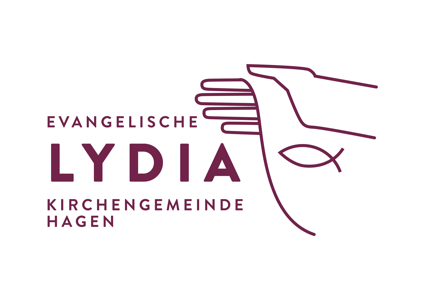 Anmeldung zur kirchlichen Trauung Ehepartner*inEhepartner*in NachnameGeburtsnameVorname(n)Ort und Tag 
der GeburtOrt und Tag 
der TaufeOrt und Tag 
der KonfirmationKonfession(religiöses Bekenntnis) AnschriftTelefonnummerE-Mail-AdresseFamilienstand vor der EheschließungOrt und Tag der 
standesamtl. Eheschl.Vorgesehener Terminkirchl. TrauungName der Kirche (ggf. Ort):Trauzeug*innenTrauspruch(hilfreicher Linkwww.trauspruch.de)Pfarrer*inOrganist*in gewünschtJa            Nein       (bitte auswählen) Ja            Nein       (bitte auswählen) Sonstiges